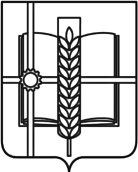                                          РОССИЙСКАЯ ФЕДЕРАЦИЯРОСТОВСКАЯ ОБЛАСТЬЗЕРНОГРАДСКИЙ РАЙОНМУНИЦИПАЛЬНОЕ ОБРАЗОВАНИЕ«Зерноградское городское поселение»АДМИНИСТРАЦИЯ ЗЕРНОГРАДСКОГО ГОРОДСКОГО ПОСЕЛЕНИЯПОСТАНОВЛЕНИЕот 06.03.2024 № 125г. ЗерноградО внесении изменений в постановление Администрации Зерноградского городского поселения от 05.12.2018 № 208 «Об утверждении муниципальной программы Зерноградского городского поселения «Обеспечение общественного порядка и противодействие преступности»В соответствии с Указом Президента Российской Федерации от 29.05.202 №344 «Об утверждении Стратегии противодействия экстремизму в Российской Федерации до 2025 года», со статьей 179 Бюджетного кодекса Российской Федерации, на основании решений Собрания депутатов Зерноградского городского поселения №101 от 21.12.2023 « О бюджете Зерноградского городского поселения Зерноградского района на 2024 год и на плановый период 2025 и 2026 годов», в целях приведения нормативно-правового акта в соответствии с действующим законодательством, Администрация Зерноградского городского поселения постановляет:1. Внести изменения в постановление Администрации Зерноградского городского поселения от 05.12.2018 № 208 «Об утверждении муниципальной программы Зерноградского городского поселения «Обеспечение общественного порядка и противодействие преступности» согласно приложению.2. Опубликовать настоящее постановление в печатном средстве массовой информации «Зерноград официальный» и разместить на официальном сайте Администрации Зерноградского городского поселения в информационно-телекоммуникационной сети «Интернет».3. Контроль за выполнением настоящего постановления возложить на заместителя главы Администрации Зерноградского городского поселения, заведующего финансово-экономическим сектором Администрации Зерноградского городского поселения.Заместитель главы Администрации Зерноградского городского поселения	                                      В. О. Малышева  Приложение к постановлению Администрации Зерноградского городского поселения от 06.03.2024  № 125ИЗМЕНЕНИЯ, вносимые в постановление Администрации Зерноградского городского поселения от 05.12.2018 № 208 «Об утверждении муниципальной программы Зерноградского городского поселения «Обеспечение общественного порядка и противодействие преступности»	1.Изложить перечень мероприятий подпрограммы №2 «Профилактика экстремизма и терроризма в Зерноградском городском поселении» в новой редакции:	2. Изложить расходы бюджета подпрограммы №2 «Профилактика экстремизма и терроризма в Зерноградском городском поселении» в новой редакции:Срок    
реализацииОбъем расходов <*> (тыс. руб.)Объем расходов <*> (тыс. руб.)Объем расходов <*> (тыс. руб.)Объем расходов <*> (тыс. руб.)№ п/пНаименование подпрограммы,основного мероприятияОтветственный 
 исполнитель  Ожидаемый результат  (краткое описание)Срок    
реализациивсегообластной
   бюджетместный бюджетвнебюджетные
источники1234567891Основное мероприятие 2.1. Проведение информационно-пропагандистских мероприятий по обеспечению межэтнического согласия и гармонизации межнациональных (межэтнических) отношений, предупреждение террористической и экстремисткой деятельности, повышение бдительностиГлавный специалист (по работе с общественностью, ОТОС и СМИ) Администрации Зерноградского городского поселения Гармонизация межэтнических и межкультурных отношений среди населения, формирование толерантного сознания и поведенияНе реже 1 раза в квартал10,0X10,0X22.1.1 Проведение лекций и бесед с населением по профилактике экстремизма и терроризма, гармонизации межэтнический и межкультурных отношений среди населенияГлавный специалист (по работе с общественностью, ОТОС и СМИ) Администрации Зерноградского городского поселенияГармонизация межэтнических и межкультурных отношений среди населения, формирование толерантного сознания и поведенияНе реже 1 раза в квартал----32.1.2 Издание и размещение  листовок, буклетов, статей в средствах массовой информации, направленных на профилактику межнациональной розни, экстремизма и терроризма, формирование толерантного сознания и поведения,  гармонизации межэтнических и межкультурных отношений среди населенияГлавный специалист (по работе с общественностью, ОТОС и СМИ) Администрации Зерноградского городского поселенияГармонизация межэтнических и межкультурных отношений среди населения, формирование толерантного сознания и поведенияежемесячно10,0Х10,0Х4Основное мероприятие 2.2   Проведение мониторинга ситуации в сфере межэтнических и межконфессиональных отношений, а также оценки эффективности деятельности органов местного самоуправления по профилактике экстремизмаГлавный специалист (по работе с общественностью, ОТОС и СМИ) Администрации Зерноградского городского поселенияПредотвращение возникновения конфликтов либо их обострение, а также выявление причин и условий экстремистских проявлений и минимизация их последствий, и раннего предупреждения конфликтных ситуаций.ежеквартально----5Основное мероприятие 2.3Обеспечение социальной и культурной адаптации мигрантов, проведение мероприятий, приуроченных к памятным датам в истории народов России.Главный специалист (по работе с общественностью, ОТОС и СМИ),   ведущий специалист (по культуре и делам молодежи) Администрации Зерноградского городского поселенияИзучение истории, особенностей культуры и основ законодательства РФ и усвоение принятых в российском обществе правил и норм поведения23 февраля; 9 мая; 22 июня; 4 ноября12 декабря ----6Основное мероприятие 2.4. Осуществление комплекса мер, направленных на внедрение, использование и текущий ремонт современных систем видеонаблюденияГлавный специалист (по работе с общественностью, ОТОС и СМИ) Администрации Зерноградского городского поселения Повешение  безопасности населения от возможных террористических угроз4 квартал15,0X15,0X7Основное мероприятие 2.5. Обеспечение осуществления комплекса мер по предупреждению террористических актов и соблюдению правил поведения при их возникновенииГлавный специалист (по работе с общественностью, ОТОС и СМИ) Администрации Зерноградского городского поселенияНейтрализация, предупреждение и устранение всех существующих и возможных препятствий и угроз безопасности в период подготовки и проведения указанных мероприятий 2 полугодие127,7X127,7X8Основное мероприятие 2.6 Поощрение граждан, активно участвующих в охране общественного порядка, сотрудников народной (казачьей) дружины на территории Зерноградского городского поселенияСтарший инспектор (по обеспечению общественного порядка и профилактике правонарушений)Оказание содействия органам полиции в обеспечении охраны общественного правопорядка, в проведении рейдов направленных на предупреждение правонарушенийЕжемесячно до 15 числа328,5Х328,5Х9Основное мероприятие 2.7Информационная работа по правовому просвещению населения в целях профилактики правонарушенийГлавный специалист по работе с общественностью, ОТОС и СМИ Администрации Зерноградского городского поселенияДоведение до сведения граждан и организаций информацию, направленную на обеспечение защиты прав и свобод человека и гражданина, общества и государства от противоправных посягательств.Не реже 1 раза в квартал----Номер и наименование подпрограммы, основного мероприятияподпрограммыОтветственный исполнитель, соисполнители, участникиКод бюджетной классификации расходов Код бюджетной классификации расходов Код бюджетной классификации расходов Код бюджетной классификации расходов Объем расхо дов всего (тыс. рублей)В том числе по годам реализации муниципальной программыВ том числе по годам реализации муниципальной программыВ том числе по годам реализации муниципальной программыВ том числе по годам реализации муниципальной программыВ том числе по годам реализации муниципальной программыВ том числе по годам реализации муниципальной программыВ том числе по годам реализации муниципальной программыВ том числе по годам реализации муниципальной программыВ том числе по годам реализации муниципальной программыВ том числе по годам реализации муниципальной программыВ том числе по годам реализации муниципальной программыВ том числе по годам реализации муниципальной программыНомер и наименование подпрограммы, основного мероприятияподпрограммыОтветственный исполнитель, соисполнители, участникиГР                БСРзПрЦСРВРОбъем расхо дов всего (тыс. рублей)20192020 2021 2022 20232024 20252026202720282029203012345678910111213141516171819Подпрограмма 2 «Профилактика экстремизма и терроризма в Зерноградском городском поселении»всегов том числе: ––––3349,5220,0348,0275,0324,1390,0481,2275,6275,6190,0190,0190,0190,0Подпрограмма 2 «Профилактика экстремизма и терроризма в Зерноградском городском поселении»Главный специалист по работе с общественностью ОТОС и СМИ Администрации Зерноградского городского поселения–––3349,5220,0348,0275,0324,1390,0481,2275,6275,6190,0190,0190,0190,0Основное мероприятие 2.1. Проведение информационно-пропагандистских мероприятий по обеспечению межэтнического согласия и гармонизации межнациональных (межэтнических) отношений, предупреждение террористической и экстремистской деятельности, повышение бдительностиГлавный специалист по работе с общественностью ОТОС и СМИ Администрации Зерноградского городского поселения––110,010,010,010,010,00,010,010,010,010,010,010,010,02.1.1 Проведение лекций и бесед с населением по профилактике экстремизма и терроризма, гармонизации межэтнический и межкультурных отношений среди населения Главный специалист по работе с общественностью ОТОС и СМИ Администрации Зерноградского городского поселения951––––––––––––––––2.1.2 Издание и размещение листовок, буклетов, статей в средствах массовой информации, направленных на профилактику межнациональной розни, экстремизма и терроризма, формирование толерантного сознания и поведения, гармонизации межэтнических и межкультурных отношений среди населенияГлавный специалист по работе с общественностью ОТОС и СМИ Администрации Зерноградского городского поселения951–––110,010,010,010,010,00,010,010,010,010,010,010,010,0Основное мероприятие 2.2   Проведение мониторинга ситуации в сфере межэтнических и межконфессиональных отношений, а также оценки эффективности деятельности органов местного самоуправления по профилактике экстремизмаГлавный специалист по работе с общественностью ОТОС и СМИ Администрации Зерноградского городского поселения951–––-------------Основное мероприятие 2.3Обеспечение социальной и культурной адаптации мигрантов, проведение мероприятий, приуроченных к памятным датам в истории народов России.Главный специалист по работе с общественностью ОТОС и СМИ Администрации Зерноградского городского поселения,Ведущий специалист по культуре Администрации Зерноградского городского поселения951–––-------------Основное мероприятие 2.4. Осуществление комплекса мер, направленных на внедрение, использование и текущий ремонт современных систем видеонаблюденияГлавный специалист по работе с общественностью ОТОС и СМИ Администрации Зерноградского городского поселения165,015,015,015,015,00,015,015,015,015,015,015,015,0Основное мероприятие 2.5. Обеспечение осуществления комплекса мер по предупреждению террористических актов и соблюдению правил поведения при их возникновенииГлавный специалист по работе с общественностью ОТОС и СМИ Администрации Зерноградского городского поселения848,9110,0110,0000127,750,650,6100,0100,0100,0100,0Основное мероприятие 2.6 Поощрение граждан, активно участвующих в охране общественного порядка, сотрудников народной (казачьей) дружины на территории Зерноградского городского поселенияСтарший инспектор (по обеспечению общественного порядка и профилактике правонарушений). 2225,685,0213,0250,0299,1390,0328,5200,0200,065,065,065,065,0Основное мероприятие 2.7 Информационная работа по правовому просвещению населения в целях профилактики правонарушенийГлавный специалист по работе с общественностью ОТОС и СМИ Администрации Зерноградского городского поселения-------------